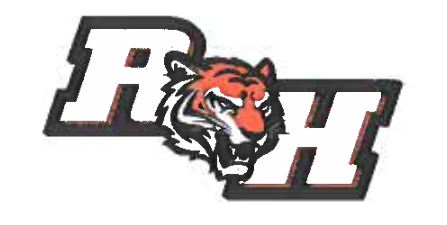 FRIENDS OF ROLLING HILLS2022-2023WHAT IS FRIENDS OF ROLLING HILLS (FORH)? A 501(c)(3) non-profit, tax exempt organization, FORH was established to provide support to the staff, students, and parents of RHMS. During monthly meetings, upcoming events are discussed the Principal or VP provide an update on school activities, and twice yearly the superintendent presents district level information.HOW DO I SIGN UP TO VOLUNTEER? Sign up to volunteer and/or donate money/items through an online system called SignUpGenius. The school home page displays the FORH Signup Genius link which shows all active sign ups. The school also includes relevant SignUpGenius links in monthly bulletins and school wide email blasts.Visit our WEBSITE for more detailed information- www.friendsofrhms.weebly.com Follow us on INSTAGRAM “Friends_of _Rolling_Hills" Like us on FACEBOOK"Friends of RollingHills"AUGUST4- Bengal Day                         11- First Day of School 18- FORH Monthly Meeting24- Relish Burger Bar Dine OutSEPTEMBER5- No School (Labor Day) 8- FORH Monthly Meeting 21- Viscuso’s Pizza Dine Out 26-30 - Minimum days (Parent Conferences)OCTOBER17- No School (Staff Development Day) 13- FORH Monthly Meeting 18 - Chick-fil-A Dine Out NOVEMBER9 - Merit Award Distribution 10- FORH Monthly Meeting11- No School (Veteran's Day) 15- Staff Luncheon 16- Chipotle EDH Dine Out21-25- Thanksgiving BreakDECEMBER8 - FORH Monthly Meeting 21 - Papa Murphy’s Dine OutDec 23- Jan 6 - Winter Break JANUARY12 - FORH Monthly Meeting 16- No School (MKL Jr. B-Day) 18 – Panda Express Dine Out24 - Staff Coffee 27- Minimum Day FEBRUARY9 - FORH Monthly Meeting 14 - Staff Luncheon 20- 24 Mid-Winter Break22 – Brickyard Counter and Bar Dine Out24- No School (Lincoln's B-Day Observed) 28 - Merit Award DistributionMARCH9 - FORH Monthly MeetingTBD - Dine Out13- No School (Staff Development Day) APRIL3-7- Spring Break 13- FORH Monthly Meeting TBD- Dine OutMAY2- Staff Luncheon/National Teacher Appreciation Day 11 – FORH Monthly Meeting 29 – No School (Memorial Day) TBD- Merit Award Distribution TBD- 8th Grade Party TBD- Dine OutJUNE1- 8th Grade Promotion/RHMS Late Start 10a.m.2- Last day of schoolBoard Members/CoordinatorJamie Follosco - PresidentAmy Scatena- VP Bengal Day, Merit Awards Julie Atkinson- VP Staff Luncheons, Coffee Day Lori Sprenger- Treasurer Paula Isham - Secretary Ashley Molloy and Robin Pittsfield - Dine Out 